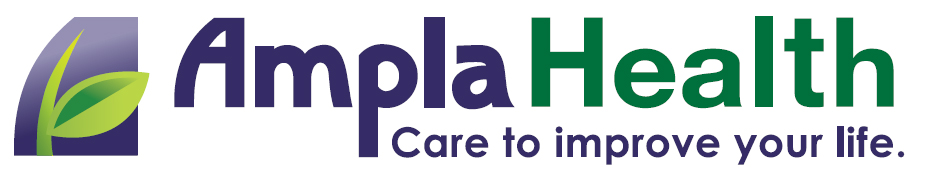 JOB DESCRIPTIONGENERAL PURPOSE:The Dentist is responsible for providing quality dental care for Ampla Health patients. Along with treating dental patient’s diseases, a strong emphasis shall be placed on the education and prevention of oral disease processes. MAIN RESPONSIBILITIES AND DUTIES:Practices general dentistry including:Preventive care – OHI, sealants, etc. Diagnosis- treatment plans, referrals, follow-ups Restorative dentistryOral surgery Periodontics EndodonticsProsthodontics – fixed and removable Make specialty orthodontic referral recommendations when necessaryFollow clinic protocols Maintains complete and legible records of treatment and initial or sign all chart entries Complies with OSHA, and HIPPA guidelinesStay updated on ICD diagnostic, and billing codesStill maintain quality productivity standards as determined by the CDOMeets all the contractual requirements  Attends mandatory meetings Other duties as assigned by supervisorQUALITIES & CHARACTERISTICS:Maintains a professional relationship and positive attitude with co-workers, the public, patients and all  Ampla Health’s staff, Board of Directors and vendorsMaintains the highest professional ethics and is honest in dealing with people; is a model for all employees through his/her actionsStrive to learn more and is receptive to learning different ways of doing thingsDisplays enthusiasm toward the work and the mission of Ampla Health PROFESSIONAL KNOWLEDGE, SKILLS & ABILITIES:Valid license to practice dentistry in the State of California Current DEA registrationCurrent CPR certificate One year experience recommended  Meets all CME requirements as required by the State of California  Demonstrate clear knowledge of Ampla Health’s clinic structure, standards, procedures and protocols COMMUNICATIONS SKILLS:Must have neat and legible handwritingMust be able to interact with patients courteously and calmly Must be able to interact with the public WORKING CONDITIONS & PHYSICAL REQUIREMENTS: Works well with patients, co-worker and vendors in a generally comfortable environment office. Employee must possess the following physical requirements:Must be able to lift up to 40 pounds and push up to 100 pounds (on wheels)Must have adequate vision to read memos, charts and other clinic documents Must have high manual dexterity Must be able to reach above shoulder level to work.  Must be able to bend, squat and sit, stand, stoop, crouching, reaching, kneeling, twisting, turningMay be exposed to contagious/infectious diseasesPosition:Dentist Department:Provider Reports to:Chief Dental Officer (CDO)FLSA Status:Exempt PositionGrade:DEMPLOYEE NAME(PRINT)EMPLOYEE SIGNATUREDATE